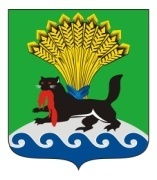         РОССИЙСКАЯ ФЕДЕРАЦИЯ           ИРКУТСКАЯ ОБЛАСТЬ           ИРКУТСКОЕ РАЙОННОЕ МУНИЦИПАЛЬНОЕ ОБРАЗОВАНИЕ         АДМИНИСТРАЦИЯ         ПОСТАНОВЛЕНИЕот «_04___»___12_______ 2019 г.					                                      №_640__Об утверждении места и времени проведения мероприятий в рамках муниципальной программы Иркутского районного муниципального образования «Развитие культуры в Иркутском районном муниципальном образовании» на 2018-2023 годыВ целях реализации плана мероприятий муниципальной программы Иркутского районного муниципального образования «Развитие культуры в Иркутском районном муниципальном образовании» на 2018-2023 годы,  утвержденной постановлением администрации Иркутского районного муниципального образования от 01.12.2017  № 563, на основании  постановления администрации Иркутского районного муниципального образования от 15.02.2018 № 104 «Об утверждении положений о проведении районных мероприятий в сфере культуры»,  постановления от 31.01.2019 № 37 «О внесении изменений в постановление администрации Иркутского районного муниципального образования от 15.02.2018 № 104 «Об утверждении положений о проведении районных мероприятий в сфере культуры», в соответствии со ст. 39, 45, 54 Устава Иркутского районного муниципального образования, администрация Иркутского районного муниципального образования:ПОСТАНОВЛЯЕТ:Утвердить  дату, время и место проведения ежегодного районного мероприятия «Прием Мэра для одаренных детей» 09.12.2019 в 14.00 в
Иркутском музыкальном театре имени Н.М. Загурского по адресу: г. Иркутск, ул. Седова, 29.2. Внести изменение в подпункт 4 пункта 1  постановления администрации Иркутского районного муниципального образования  от 21.05.2019 № 233 «Об утверждении места и времени проведения мероприятий в рамках муниципальной программы Иркутского районного муниципального образования «Развитие культуры в Иркутском районном муниципальном образовании» на 2018-2023 годы» (далее – Постановление), заменив слова «19.12.2019» словами «24.12.2019».      	3. Отделу культуры Комитета по социальной политике администрации Иркутского районного муниципального образования организовать и провести мероприятия согласно настоящему постановлению.4. Отделу по организации делопроизводства и работе с обращениями граждан организационно-контрольного управления администрации Иркутского районного муниципального образования внести в оригинал Постановления, указанного в пункте 2 настоящего постановления,  информацию о внесении изменений в правовой акт.5. Опубликовать настоящее постановление в газете «Ангарские огни», разместить    в    информационно-коммуникационной    сети   «Интернет»   на официальном сайте Иркутского районного муниципального образования www.irkraion.ru.       	6. Контроль исполнения настоящего постановления возложить на первого заместителя Мэра района.Мэр  района			                                                                  Л.П.Фролов